1 ЛИСТ СОСТАВА ПРОЕКТА1 ЛИСТ СОСТАВА ПРОЕКТАНомер томаНомер томаОбозначениеОбозначениеОбозначениеОбозначениеОбозначениеОбозначениеОбозначениеНаименованиеНаименованиеНаименованиеНаименованиеПримечаниеПримечание1 ЛИСТ СОСТАВА ПРОЕКТА1 ЛИСТ СОСТАВА ПРОЕКТА1 ЛИСТ СОСТАВА ПРОЕКТА1 ЛИСТ СОСТАВА ПРОЕКТА001-01/2016-ГД-Том II001-01/2016-ГД-Том II001-01/2016-ГД-Том II001-01/2016-ГД-Том II001-01/2016-ГД-Том II001-01/2016-ГД-Том II001-01/2016-ГД-Том IIГрафическая документацияГрафическая документацияГрафическая документацияГрафическая документация1 ЛИСТ СОСТАВА ПРОЕКТА1 ЛИСТ СОСТАВА ПРОЕКТА1 ЛИСТ СОСТАВА ПРОЕКТА1 ЛИСТ СОСТАВА ПРОЕКТАСодержание тома:Содержание тома:Содержание тома:Содержание тома:1 ЛИСТ СОСТАВА ПРОЕКТА1 ЛИСТ СОСТАВА ПРОЕКТАФТ – 21.1 – 00ФТ – 21.1 – 00001-01/2016-ГД-1001-01/2016-ГД-1001-01/2016-ГД-1001-01/2016-ГД-1001-01/2016-ГД-1001-01/2016-ГД-1001-01/2016-ГД-1Схема положения сельского поселения Схема положения сельского поселения Схема положения сельского поселения Схема положения сельского поселения ФТ – 21.1 – 00ФТ – 21.1 – 00Кашкалевский сельсовет Кашкалевский сельсовет Кашкалевский сельсовет Кашкалевский сельсовет ФТ – 21.1 – 00ФТ – 21.1 – 00МР Бураевский  район в системе расселенияМР Бураевский  район в системе расселенияМР Бураевский  район в системе расселенияМР Бураевский  район в системе расселенияФТ – 21.1 – 00ФТ – 21.1 – 00М1:100000М1:100000М1:100000М1:100000ФТ – 21.1 – 00ФТ – 21.1 – 00001-01/2016-ГД-2001-01/2016-ГД-2001-01/2016-ГД-2001-01/2016-ГД-2001-01/2016-ГД-2001-01/2016-ГД-2001-01/2016-ГД-2Карта современного использования территорииКарта современного использования территорииКарта современного использования территорииКарта современного использования территорииФТ – 21.1 – 00ФТ – 21.1 – 00(ОПОРНЫЙ ПЛАН) с границами зон с особыми(ОПОРНЫЙ ПЛАН) с границами зон с особыми(ОПОРНЫЙ ПЛАН) с границами зон с особыми(ОПОРНЫЙ ПЛАН) с границами зон с особымиФТ – 21.1 – 00ФТ – 21.1 – 00условиями использования территорий. Картаусловиями использования территорий. Картаусловиями использования территорий. Картаусловиями использования территорий. Картакомплексной оценки территории. Карта границкомплексной оценки территории. Карта границкомплексной оценки территории. Карта границкомплексной оценки территории. Карта граництерриторий, подверженных риску возникновениятерриторий, подверженных риску возникновениятерриторий, подверженных риску возникновениятерриторий, подверженных риску возникновениячрезвычайных ситуаций природного характера.чрезвычайных ситуаций природного характера.чрезвычайных ситуаций природного характера.чрезвычайных ситуаций природного характера.Карта границ зон существующей транспортной Карта границ зон существующей транспортной Карта границ зон существующей транспортной Карта границ зон существующей транспортной инфраструктуры. М1:10000инфраструктуры. М1:10000инфраструктуры. М1:10000инфраструктуры. М1:10000001-01/2016-ГД-2.1001-01/2016-ГД-2.1001-01/2016-ГД-2.1001-01/2016-ГД-2.1001-01/2016-ГД-2.1001-01/2016-ГД-2.1001-01/2016-ГД-2.1Карта современного использования территорииКарта современного использования территорииКарта современного использования территорииКарта современного использования территориид.Кашкалево ОПОРНЫЙ ПЛАН) с границами д.Кашкалево ОПОРНЫЙ ПЛАН) с границами д.Кашкалево ОПОРНЫЙ ПЛАН) с границами д.Кашкалево ОПОРНЫЙ ПЛАН) с границами зон с особыми условиями использованиязон с особыми условиями использованиязон с особыми условиями использованиязон с особыми условиями использованиятерриторий. Карта комплексной оценки территорий. Карта комплексной оценки территорий. Карта комплексной оценки территорий. Карта комплексной оценки территории. Карта границ территорий, подвертерритории. Карта границ территорий, подвертерритории. Карта границ территорий, подвертерритории. Карта границ территорий, подверженных риску возникновения чрезвычайных женных риску возникновения чрезвычайных женных риску возникновения чрезвычайных женных риску возникновения чрезвычайных ситуаций природного характера. Карта границ ситуаций природного характера. Карта границ ситуаций природного характера. Карта границ ситуаций природного характера. Карта границ зон существующей транспортной зон существующей транспортной зон существующей транспортной зон существующей транспортной 001-01/2016-СТ001-01/2016-СТ001-01/2016-СТ001-01/2016-СТ001-01/2016-СТ001-01/2016-СТ001-01/2016-СТИзм.№ уч.№ уч.Лист№докум.Подп.ДатаДатаСтадияЛистЛистЛистЛистовГП1113ГИПГИПГИПШайбаковШайбаковСодержание томаСодержание тома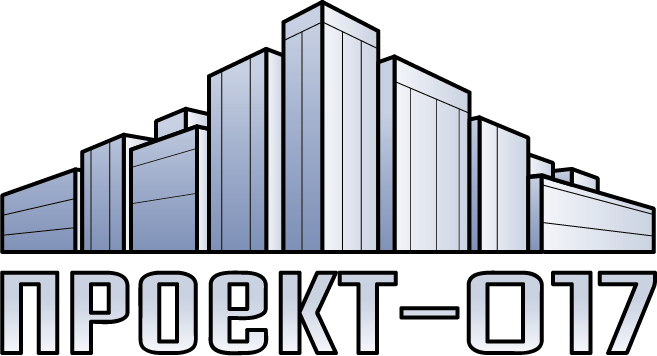 ООО « Проект-017» г. УФА  2015 г.ООО « Проект-017» г. УФА  2015 г.ООО « Проект-017» г. УФА  2015 г.ООО « Проект-017» г. УФА  2015 г.ООО « Проект-017» г. УФА  2015 г.ООО « Проект-017» г. УФА  2015 г.ООО « Проект-017» г. УФА  2015 г.ООО « Проект-017» г. УФА  2015 г.Н.контр.Н.контр.Н.контр.ШайбаковШайбаковООО « Проект-017» г. УФА  2015 г.ООО « Проект-017» г. УФА  2015 г.ООО « Проект-017» г. УФА  2015 г.ООО « Проект-017» г. УФА  2015 г.ПОСЛЕДУЮЩИЕ  ЛИСТЫ СОСТАВА ПРОЕКТАПОСЛЕДУЮЩИЕ  ЛИСТЫ СОСТАВА ПРОЕКТАОбозначениеОбозначениеОбозначениеОбозначениеОбозначениеОбозначениеНаименованиеНаименованиеПримечаниеПримечаниеПОСЛЕДУЮЩИЕ  ЛИСТЫ СОСТАВА ПРОЕКТАПОСЛЕДУЮЩИЕ  ЛИСТЫ СОСТАВА ПРОЕКТАинфраструктуры. М1:5000инфраструктуры. М1:5000ПОСЛЕДУЮЩИЕ  ЛИСТЫ СОСТАВА ПРОЕКТАПОСЛЕДУЮЩИЕ  ЛИСТЫ СОСТАВА ПРОЕКТА001-01/2016-ГД-2.2001-01/2016-ГД-2.2001-01/2016-ГД-2.2001-01/2016-ГД-2.2001-01/2016-ГД-2.2001-01/2016-ГД-2.2Карта современного использования территорииКарта современного использования территорииПОСЛЕДУЮЩИЕ  ЛИСТЫ СОСТАВА ПРОЕКТАПОСЛЕДУЮЩИЕ  ЛИСТЫ СОСТАВА ПРОЕКТАд.Бакалы, д.Ишмаметово, д.Даутларово,д.Бакалы, д.Ишмаметово, д.Даутларово,ПОСЛЕДУЮЩИЕ  ЛИСТЫ СОСТАВА ПРОЕКТАПОСЛЕДУЮЩИЕ  ЛИСТЫ СОСТАВА ПРОЕКТАд.Старокарагушево, д.Новокарагушево, д.Фрунзед.Старокарагушево, д.Новокарагушево, д.ФрунзеФТ – 21.1 – 00ФТ – 21.1 – 00д.Ленин-Буляк (ОПОРНЫЙ ПЛАН) с границамид.Ленин-Буляк (ОПОРНЫЙ ПЛАН) с границамиФТ – 21.1 – 00ФТ – 21.1 – 00зон с особыми условиями использованиязон с особыми условиями использованияФТ – 21.1 – 00ФТ – 21.1 – 00территорий. Карта комплексной оценки территорий. Карта комплексной оценки ФТ – 21.1 – 00ФТ – 21.1 – 00территории. Карта границ территорий, подвертерритории. Карта границ территорий, подверФТ – 21.1 – 00ФТ – 21.1 – 00женных риску возникновения чрезвычайных женных риску возникновения чрезвычайных ФТ – 21.1 – 00ФТ – 21.1 – 00ситуаций природного характера. Карта границситуаций природного характера. Карта границзон существующей транспортнойзон существующей транспортнойинфраструктуры. М1:5000инфраструктуры. М1:5000001-01/2016-ГД-3001-01/2016-ГД-3001-01/2016-ГД-3001-01/2016-ГД-3001-01/2016-ГД-3001-01/2016-ГД-3Карта зонирования территорииКарта зонирования территориис планируемыми границами функциональныхс планируемыми границами функциональныхзон. Карта границ земельных участков длязон. Карта границ земельных участков дляразмещения объектов капитального строитель-размещения объектов капитального строитель-ства с отображением планируемых территорийства с отображением планируемых территорийземель 1 очереди строительства (ОСНОВНОЙземель 1 очереди строительства (ОСНОВНОЙЧЕРТЕЖ). М1:10000ЧЕРТЕЖ). М1:10000001-01/2016-ГД-3.1001-01/2016-ГД-3.1001-01/2016-ГД-3.1001-01/2016-ГД-3.1001-01/2016-ГД-3.1001-01/2016-ГД-3.1Карта зонирования территории д.КашкалевоКарта зонирования территории д.Кашкалевос планируемыми границами функциональныхс планируемыми границами функциональныхзон. Карта границ земельных участков длязон. Карта границ земельных участков дляразмещения объектов капитального строитель-размещения объектов капитального строитель-ства с отображением планируемых территорийства с отображением планируемых территорийземель 1 очереди строительства (ОСНОВНОЙземель 1 очереди строительства (ОСНОВНОЙЧЕРТЕЖ). М1:5000ЧЕРТЕЖ). М1:5000001-01/2016-ГД-3.2001-01/2016-ГД-3.2001-01/2016-ГД-3.2001-01/2016-ГД-3.2001-01/2016-ГД-3.2001-01/2016-ГД-3.2Карта зонирования территории д.Бакалы, д.Ишмаме-Карта зонирования территории д.Бакалы, д.Ишмаме-тово, д.Даутларово, д.Старокарагушево, д.Новокара-тово, д.Даутларово, д.Старокарагушево, д.Новокара-гушево, д.Фрунзе, д.Ленин-Булякгушево, д.Фрунзе, д.Ленин-БулякЛист001-01/2016-СТ001-01/2016-СТЛист001-01/2016-СТ001-01/2016-СТ2Изм.Кол. уч.Лист№ док.Подп..ДатаДата2ПОСЛЕДУЮЩИЕ  ЛИСТЫ СОСТАВА ПРОЕКТАПОСЛЕДУЮЩИЕ  ЛИСТЫ СОСТАВА ПРОЕКТАОбозначениеОбозначениеОбозначениеОбозначениеОбозначениеОбозначениеНаименованиеНаименованиеПримечаниеПримечаниеПОСЛЕДУЮЩИЕ  ЛИСТЫ СОСТАВА ПРОЕКТАПОСЛЕДУЮЩИЕ  ЛИСТЫ СОСТАВА ПРОЕКТАс планируемыми границами функциональныхс планируемыми границами функциональныхПОСЛЕДУЮЩИЕ  ЛИСТЫ СОСТАВА ПРОЕКТАПОСЛЕДУЮЩИЕ  ЛИСТЫ СОСТАВА ПРОЕКТАзон. Карта границ земельных участков длязон. Карта границ земельных участков дляПОСЛЕДУЮЩИЕ  ЛИСТЫ СОСТАВА ПРОЕКТАПОСЛЕДУЮЩИЕ  ЛИСТЫ СОСТАВА ПРОЕКТАразмещения объектов капитального строитель-размещения объектов капитального строитель-ПОСЛЕДУЮЩИЕ  ЛИСТЫ СОСТАВА ПРОЕКТАПОСЛЕДУЮЩИЕ  ЛИСТЫ СОСТАВА ПРОЕКТАства с отображением планируемых территорийства с отображением планируемых территорийФТ – 21.1 – 00ФТ – 21.1 – 00земель 1 очереди строительства (ОСНОВНОЙземель 1 очереди строительства (ОСНОВНОЙФТ – 21.1 – 00ФТ – 21.1 – 00ЧЕРТЕЖ). М1:5000ЧЕРТЕЖ). М1:5000ФТ – 21.1 – 00ФТ – 21.1 – 00001-01/2016-ГД-4001-01/2016-ГД-4001-01/2016-ГД-4001-01/2016-ГД-4001-01/2016-ГД-4001-01/2016-ГД-4Карта границ зон транспортной инфраструктуры.Карта границ зон транспортной инфраструктуры.ФТ – 21.1 – 00ФТ – 21.1 – 00М1:10000М1:10000ФТ – 21.1 – 00ФТ – 21.1 – 00001-01/2016-ГД-5001-01/2016-ГД-5001-01/2016-ГД-5001-01/2016-ГД-5001-01/2016-ГД-5001-01/2016-ГД-5Схема инженерной подготовки и вертикальнойСхема инженерной подготовки и вертикальнойФТ – 21.1 – 00ФТ – 21.1 – 00планировки территории. М1:5000планировки территории. М1:5000001-01/2016-ГД-6001-01/2016-ГД-6001-01/2016-ГД-6001-01/2016-ГД-6001-01/2016-ГД-6001-01/2016-ГД-6Карта (схема) с отображением существующих  Карта (схема) с отображением существующих  и планируемых границ территорий и объектови планируемых границ территорий и объектовинженерной инфраструктуры (СВОДНЫЙ ПЛАН инженерной инфраструктуры (СВОДНЫЙ ПЛАН ИНЖЕНЕРНЫХ СЕТЕЙ) М1:10000ИНЖЕНЕРНЫХ СЕТЕЙ) М1:10000Лист001-01/2016-СТ001-01/2016-СТЛист001-01/2016-СТ001-01/2016-СТ3Изм.Кол. уч.Лист№ док.Подп..ДатаДата3